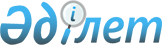 О внесении изменений в некоторые законодательные акты Республики Казахстан по вопросам трудаЗакон Республики Казахстан от 10 марта 1997 г. N 84-I ЗРК

      Внести изменения в следующие законодательные акты Республики Казахстан: 

      1. В кодекс законов о труде Казахской ССР, утвержденный Законом Казахской ССР от 21 июля 1972 г. (Ведомости Верховного Совета Казахской ССР, 1972 г., N 31 (приложение); 1977 г., N 11; 1980 г., N 12; N 24; N 45, ст. 141; 1982 г., N 2, ст. 25; 1983 г., N 46, ст. 500; 1984 г., N 36, ст. 447; 1985 г., N 45, ст. 457; 1986 г., N 25, ст. 242; N 28, ст. 275; N 49, ст. 507; 1987 г., N 18, ст. 227; N 43, ст. 518; 1988 г., N 16, ст. 160; N 27, ст. 277; 1989 г., N 49, ст. 445; 1990 г., N 43, ст. 404; N 44, ст. 410; N 50, ст. 467; 1991 г., N 26, ст. 348; Ведомости Верховного Совета Республики Казахстан, 1992 г., N 6, ст. 112; N 13-14, ст. 316; 1993 г., N 3, ст. 41, 56; 1994 г., N 9-10, ст. 147; 1995 г., N 21, ст. 126; N 23, ст. 152): 

      статью 92 изложить в следующей редакции: 

      "Заработная плата выплачивается не реже одного раза в полмесяца. Даты выплаты предусматриваются коллективными и трудовыми договорами (контрактами) или соглашениями. 

      При совпадении дня выплаты заработной платы с выходными или праздничными днями выплата производится накануне их. 

      При задержке по вине работодателя выплаты заработной платы, а при увольнении работника - других причитающихся ему выплат, по сравнению с установленными сроками, работодатель выплачивает задолженность и пеню. 

      Размер пени устанавливается по ставке рефинансирования Национального Банка Республики Казахстан на день исполнения обязательств по выплате заработной платы и начисляется за каждый просроченный календарный день, начиная со следующего дня, когда выплаты должны были быть произведены, и заканчивается днем выплаты. 

      Заработная плата за все время отпуска выплачивается не позднее чем за неделю до начала отпуска. 

      При увольнении выплата всех сумм, причитающихся работнику, производится не позднее последнего дня работы". 

      2. В кодекс Казахской ССР об административных правонарушениях, принятый Верховным Советом Казахской ССР 22 марта 1984 г. (Ведомости Верховного Совета Казахской ССР, 1984 г., N 14 (приложение), N 41, ст. 534; 1985 г., N 19. ст. 190, 191; N 32, ст. 325; N 45, ст. 457; N 49, ст. 513; 1986 г., N 13, ст. 122; N 25, ст. 242; N 31, ст. 320; N 49, ст. 506; 1987 г., N 2, ст. 19; N 16, ст. 201; N 29, ст. 356; N 32, ст. 421; N 41, ст. 503; N 46, ст. 560; 1988 г., N 35, ст. 324; 1989 г., N 16, ст. 129; N 27, ст. 208; N 45, ст. 364; N 49, ст. 444; N 50-51, ст. 458; 1990 г., N 12-13, ст. 114; N 44, ст. 410; N 48, ст. 445; N 49, ст. 461; 1991 г., N 25, ст. 318; N 26, ст. 348; N 28, ст. 373; Ведомости Верховного Совета Республики Казахстан, 1992 г., N 4, ст. 96, 98, 100; N 13-14, ст. 323; N 15, ст. 380; N 16, ст. 400; 1993 г., N 3, ст. 42; N 4, ст. 70; N 8, ст. 159, 161; N 9, ст. 220, 222; N 20, ст. 468, 469; 1994 г., N 4-5, ст. 60; N 8, ст. 134; N 15, ст. 207; N 21-22, ст. 272; 1995 г., N 1-2, ст. 17; N 5, ст. 41; N 8, ст. 55; N 9-10, ст. 64; N 15-16, ст. 105; N 17-18, ст. 110; Ведомости Парламента Республики Казахстан, 1996 г., N 1, ст. 177; N 14, ст. 274 и 277; N 15, ст.281): 

      статью 41 изложить в следующей редакции: 

      "Статья 41. Нарушение законодательства о труде и правил 

                  по охране труда 



 

      Нарушение работодателем (должностным лицом), независимо от форм собственности, законодательных и иных нормативных правовых актов о труде (кроме задержки заработной платы и правил по охране труда) - 

      влечет наложение штрафа в размере до пятидесяти месячных расчетных показателей. 

      Нарушение работодателем (должностным лицом) или работником организации, независимо от форм собственности, правил по охране труда, не повлекшее за собой несчастного случая, - 

      влечет наложение штрафа в размере до десятимесячных расчетных показателей. 

      Задержка выплаты заработной платы по вине работодателя (должностного лица) в полном объеме и в сроки, установленные коллективными и трудовыми договорами (контрактами) или соглашениями, - 

      влечет наложение штрафа в размере до двадцати пяти месячных расчетных показателей. 

      Деяние, предусмотренное частью третьей настоящей статьи, совершенное повторно в течение года после наложения административного взыскания, - 

      влечет наложение штрафа в размере до пятидесяти месячных расчетных показателей". 

      3. В Уголовный кодекс Казахской ССР, утвержденный Законом Казахской ССР от 22 июля 1959 г. (Ведомости Верховного Совета и Правительства Казахской ССР, 1959 г., N 22-23, ст. 177; Ведомости Верховного Совета Казахской ССР. 1987 г., N 6, ст. 66; N 11, ст. 120; N 18, ст. 228; N 29, ст. 356; N 32, ст. 421; N 35, ст. 445, 446; N 41, ст. 504; N 43, ст. 521; N 45, ст. 542; 1988 г., N 15, ст. 149; N 16, ст. 159; N 22, ст. 229; N 35, ст. 324; 1989 г., N 16, ст. 127, N 28, ст. 212; N 37, ст. 297, N 45, ст. 364; 1990 г., N 12-13, ст. 114; N 22, ст. 272; N 44, ст. 410; N 48, ст. 445; N 49, ст. 461; 1991 г., N 25, ст. 318; N 26, ст.348; N 28, ст. 373; Ведомости Верховного Совета Республики Казахстан, 1992 г., N 4, ст. 96; N 13-14, ст. 323; N 15, ст. 380; 1993 г., N 17, ст. 402, 405; N 20, ст. 469; 1994 г., N 15, ст. 207; 1995 г., N 1-2, ст. 17, N 5, ст. 41, 42; N 8, ст. 55; N 9-10, ст. 64; N 12, ст. 83): 

      статью 125 изложить в следующей редакции: 

      "Незаконное увольнение работника с работы из личных побуждений, неисполнение решения суда о восстановлении на работе, а равно иное существенное нарушение законодательства о труде (кроме задержки заработной платы), совершенное должностным лицом организации, независимо от форм собственности, - 

      наказывается штрафом в размере до ста месячных расчетных показателей или увольнением от должности с лишением права занимать определенные должности или заниматься определенной деятельностью на срок до пяти лет либо без такового. 

      Неоднократная задержка должностным лицом выплаты заработной платы в полном объеме и в установленные сроки в связи с использованием денежных средств на иные цели - 

      наказывается исправительными работами на срок до одного года или штрафом в размере до пятидесяти месячных расчетных показателей,или увольнением от должности с лишением права занимать определенныедолжности или заниматься определенной деятельностью на срок до пятилет либо без такового.     Задержка должностным лицом выплаты заработной платы вкорыстных целях -     наказывается лишением свободы на срок до трех лет".     ПрезидентРеспублики Казахстан
					© 2012. РГП на ПХВ «Институт законодательства и правовой информации Республики Казахстан» Министерства юстиции Республики Казахстан
				